Plán aktivít na rozvíjanie ČITATEĽSKEJ GRAMOTNOSTIv školskom roku 2023-2024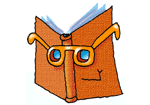 „Nemilovať knihy znamená nemilovať múdrosť. Nemilovať múdrosť však znamená stať sa hlupákom.“ J. A. Komenský	Aj v školskom roku 2023/2024 patrí rozvoj čitateľskej gramotnosti medzi prioritné ciele našej školy. Prehlbovanie čitateľskej gramotnosti vedie žiakov k porozumeniu a používaniu písaných textov, k uvažovaniu o nich pri dosahovaní osobných cieľov, rozvíjaní vlastných vedomostí a schopností. Čitateľská gramotnosť sa považuje za existenčnú a základnú kompetenciu vzdelaného človeka, bez ktorej nemožno dosiahnuť všetky ďalšie kompetencie. Čoraz viac žiakov a dospelých osôb má problém so základnými jazykovými zručnosťami, ako je napríklad slovná zásoba a jazyková vybavenosť. Ide pritom o nevyhnutný základ pre vývoj vyšších úrovní čitateľskej gramotnosti. Čítanie s porozumením predstavuje integrálnu súčasť všetkých vyučovacích predmetov. Predpoklad pre zvládnutie ostatných vyučovacích predmetov vytvárajú dobré čitateľské zručnosti, preto patria v rámci školského vzdelávania medzi kľúčové oblasti.V záujme rozvoja čitateľskej gramotnosti budeme akcentovať najmä:Uplatňovanie špecifických metód ako sú napr. aktívne počúvanie s porozumením (čítaním veršov, rozprávok a príbehov s detským hrdinom, aktívnym zapájaním sa do aktivít školských knižníc a pod.), pri overovaní porozumenia vypočutého textu využívať metódy tvorivej dramatizácie; zámerne rozvíjať aktívnu slovnú zásobu detí; vytvárať komunikačne a literárne podnetné prostredie a napomáhať uplatňovaniu vhodných komunikačných konvencii a elementárnej znalosti knižných konvencií. Uplatňovanie metód, techník a stratégií podporujúcich rozvoj čitateľskej a jazykovej gramotnosti (napr. maľované čítanie, abecedné pexesá, tvorba kníh s prediktabilným textom, písanie denníkov). Rozvíjať psychické a poznávacie procesy podieľajúce sa na čítaní a písaní. Vzdelávanie pedagogických zamestnancov v oblasti rozvíjania čitateľskej gramotnosti detí a žiakov. Zoznam poskytovateľov akreditovaných programov kontinuálneho vzdelávania pre oblasť čitateľskej gramotnosti je zverejnený na http://www.minedu.sk/akreditacie-v-rezorte-skolstva/.  Formovanie kladného  vzťahu detí a žiakov ku knihe a literatúre, organizovanie súťaží v čitateľských zručnostiach a popoludňajšie čitateľské aktivity v školských kluboch detí. Pri rozvíjaní čitateľskej gramotnosti budeme využívať spoluprácu a pomoc rodičov pri domácom čítaní a vynasnažíme sa zintenzívniť zaangažovanosť rodičov pri konkrétnych školských aktivitách. Realizáciu skupinových čitateľských projektov rozvíjajúcich sociálne zručnosti žiakov. Vzdelávanie celého pedagogického zboru z ponuky vzdelávacích aktivít Metodicko-pedagogického centra (ďalej len „MPC“) v oblasti cieleného rozvíjania čitateľskej gramotnosti, resp. vzdelávania pre vedúcich pedagogických zamestnancov škôl s obsahovým zameraním na tvorbu vlastnej stratégie rozvíjania čitateľskej gramotnosti. Metodické materiály pre učiteľov všetkých stupňov škôl sú dostupné na webovom sídle MPC http://www.mpc-edu.sk/publikacie.  Využívanie podporných materiálov Centra literatúry pre deti a mládež a podpory čítania (http://www.bibiana.sk/sk/knizna-kultura)  pri rozvíjaní čitateľskej gramotnosti žiakov. Pravidelné oboznamovanie sa s informáciami a materiálmi na podporu zvyšovania úrovne čitateľskej gramotnosti a kultúry čítania, ktoré pre školské knižnice zverejňuje na svojom webovom sídle www.spgk.sk Metodické centrum Slovenskej pedagogickej knižnice. Podporovanie voľno-časových aktivít detí a žiakov zameraných na rozvíjanie jazykovej kultúry (recitačné a literárne súťaže, školské časopisy). Na rozvíjanie čitateľskej gramotnosti využívať uvoľnené úlohy PISA a metodické príručky na www.statpedu.sk  v rámci všetkých predmetov v základných a stredných školách. Využívanie osvedčených didaktických a metodických materiálov na rozvíjanie čitateľskej gramotnosti zverejnené na webovom sídle NÚCEM www.nucem.sk.   CIEĽ:Čitateľská gramotnosť - spôsobilosť využiť čítanie na získanie poznatkov pre zmysluplné uplatnenie v živote.Zábavnými a zaujímavými formami práce s knihou, časopisom, komiksom, rôznymi článkami a aktivitami podporiť u žiakov dobrý a trvalý vzťah k čítaniu a poznávaniu nového, podporujeme vyjadrovanie myšlienok a pocitov prostredníctvom slov, pohybov, obrazov či v piesňach. Nezastupiteľné miesto pri formovaní osobnosti má kniha a čítanie. Ak má dieťa v neskoršom veku správne porozumieť čítanému textu, musí sa ho najskôr naučiť dobre vnímať. Kvalitu vnímania determinuje nielen úroveň schopnosti rozlišovať grafické symboly, ale i celkové porozumenie významu textu a s tým spojené voľné zaobchádzanie s prečítaným textom.Výchovno-vzdelávací proces na I. stupni ZŠ je silno ovplyvnený hravými činnosťami a zážitkovým  učením, aby bol prechod z predškolskej výchovy čo najplynulejší. S pribúdajúcim vekom žiaka sa zrenie vnímania prejavuje zlepšujúcou sa schopnosťou zrakovo diferencovať, syntetizovať a analyzovať videné a počuté. V počiatkoch rozvoja čítania s porozumením sa o úrovni porozumenia textu učiteľ dozvedá ústnou formou komunikácie so žiakom, preto je dôležité rozvíjať okrem spôsobilosti učiť sa učiť sa aj sociálne komunikačné spôsobilosti. Nárast záujmu žiakov o čítanie, ich stimulácia k tvorivosti, k rozvoju prezentačných zručností, podnecovanie k vlastnej tvorbe. Vždy v každom projekte čítanie a diskusia k prečítanému, formulácia hlavných myšlienok, tvorba vhodného nadpisu, interpretácia textu, prezentácia vlastného názoru, využitie poznatkov.Základnou funkciou rozvoja čitateľská gramotnosť na 2. stupni základnej školy je rozvíjať v žiakoch sociálne a kultúrne zručnosti. To znamená, aby boli schopní nielen slová, vety, texty prečítať, ale ich aj pochopiť a ďalej pracovať s ich obsahom a nadobudnutými informáciami. Čitateľská gramotnosť je teda základná kompetencia, bez ktorej nie je možné dosahovať ďalšie kompetencie. Prioritou nie sú rýchlosť a plynulosť čítania, ale pochopenie textu a používanie písaných textov. Čitateľská gramotnosť je vnímaná ako súčasť funkčnej gramotnosti, teda schopnosti spracovať informácie z tlačeného a písaného textu a využiť ich pri riešení rôznych situácií každodenného života. Preto pri rozvoji čitateľskej gramotnosti nemožno pracovať iba s textami, ktoré žiak číta v škole, teda s učebnými textami, ale aj s textami v spojitosti s jeho bežným životom mimo školy. Prostredníctvom takýchto rôznorodých textov žiak spoznáva kultúru slova, rozličné hodnoty, vniká do postojov postáv a podobne, a to dáva čítaniu ďalší rozmer – to odlišuje čitateľskú gramotnosť od osvojovania si techniky čítania. Pri práci s textami s rôznym obsahom si žiak zároveň osvojuje spisovnú podobu materinského jazyka, správny pravopis a gramatiku a najmä rozvíja si vyjadrovacie (komunikačné) schopností a to na úrovni ústnej i písanej. V procese rozvíjania čitateľskej gramotnosti sa žiak stretne s rôznymi situáciami čítania, s rôznymi typmi textov, preto je potrebné zadávať pestré úlohy, ktoré sa týkajú rôznych druhov textov. 4 základné situácie čítania:  a) čítanie pre osobné (súkromné) účely – listy, umelecká literatúra,... b) čítanie pre vzdelávanie – plnenie učebných povinností c) čítanie pre pracovné účely – orientácia na trhu práce d) čítanie pre verejné účely – aktivity širšej spoločnosti  Druhy textov:  a) literárne texty b) informačné texty c) súvislý text – napr. rozprávanie, opis, charakteristika, správa, inštrukcia d) nesúvislý text – napr. formuláre, grafy, mapy, cenníky, tabuľky, diplomy, inzeráty Procesy čitateľskej gramotnosti: získavanie informácií – vyhľadávanie myšlienok, definícií, určenie prostredia a pod., v takýchto úlohách má žiak nájsť informácie, zadanie môže byť doslovné alebo synonymické, mení sa tým náročnosť úlohy utváranie širšieho porozumenia – vyvodenie príčin udalostí, opísanie vzťahov medzi postavami, zovšeobecnenia textu, vysvetliť hlavnú myšlienku, určenie námetu, vytvoriť názov a pod., to, čo sa v takýchto úlohách od žiaka očakáva, nie je explicitne uvedené v texte rozvíjanie interpretácie – logické spracovanie informácií, nachádzanie súvislostí medzi myšlienkami textu, vyvodzovanie záverov, hľadanie podporných argumentov, interpretácia využitia informácií v reálnom živote a pod. uvažovanie, skúmanie a kritické hodnotenie obsahu textu – posúdenie hodnoty textu, významu pre čitateľa, žiak v takýchto úlohách nachádza dôkazy a argumenty mimo textu uvažovanie a hodnotenie formy textu, jeho prvkov a jazyka – posúdenie výberu lexikálnych prvkov a pod., táto fáza si vyžaduje poznatky o štruktúre textu, žánroch, schopnosť rozlíšiť skrytý význam V každom ročníku sa bude postupovať podľa nasledovných tematických celkov: 1. Práca so súvislým literárnym textom 2. Práca so súvislým informačným textom 3. Práca s nesúvislým textom Komunikačné ciele Čítanie s porozumením Vybrať si text na základe znalostí informačných prameňov, podľa komunikačného zámeru a podľa danej situácie Nahlas, ticho a opakovane prečítať text Pochopiť význam textu Prerozprávať obsah textu na základe chronologickej alebo logickej postupnosti Porozumieť významu slov v umeleckých a vecných textoch Overiť si význam slova Porozumieť štruktúre slova a jeho častiam Hovorenie 1. Začať a ukončiť komunikáciu na určitú tému 2. Analyzovať kvalitu ústneho prejavu 3. Sformulovať vlastný názor a pomocou argumentov ho obhájiť 4. Pomocou kontrolných otázok zistiť, či ostatní porozumeli prejavu 5. Rešpektovať jazykové pravidlá 6. Vyjadriť myšlienky a informácie s rôznym cieľom pre špecifické publikum 7. Organizovať a rozvíjať svoje myšlienky v súlade s komunikačnou situáciou 8. Používať slovnú zásobu primeranú určitému cieľu komunikácie a publiku 9. Rešpektovať jazykové pravidlá 10. Využívať pri komunikácii jazykové i mimojazykové prostriedky Edukačné cieleNa rozvoj čitateľskej gramotnosti budeme v nasledujúcom školskom roku využívať:tradičné formy netradičné formy besedy so spisovateľmiprácu s detskými časopismi (Maxík, Vrabček...)pravidelné návštevy školskej knižniceliterárne súťaže: Rozprávkové vretienko, Šaliansky Maťko, Hviezdoslavov Kubínvýstavky kníh s možnosťou ich zakúpenia (predajné výstavy)„Starší žiaci čítajú mladším“ -  v triedach 1. ročníkaprípravu pracovných listov, prezentácií, projektov;prácu s textom v papierovej aj elektronickej podobeTradičné formy na rozvoj čitateľskej gramotnosti:hlasné čítanietiché čítanievzájomné čítanie /vo dvojiciach, v skupine/odpovede na otázky k textutvorba otázok k textu – ak vie o čom čítal, vie vytvárať otázkyrozprávať jeden druhému o prečítanomnapísať krátku vlastnú reakciudramatizáciaexkurzie do školskej knižnice alebo iných typov knižníc, najčastejšie verejných knižníchodiny informačnej výchovy v spolupráci s učiteľmi vo vyučovaní jednotlivých predmetov v triedach alebo v rámci vyučovacej hodiny v priestoroch školskej knižnice, prípadne v priestoroch verejnej knižnicečitateľské maratóny autorské besedytvorba vlastného leporela alebo knihy s cieľom rozvíjať fantáziu, predstavivosť a slovnú zásobu žiakovpopoludnia s rozprávkouNoc s Andersenomranné 10 minútové čítanieliterárne súťažerecitačné pretekyvýstavky kníh a inéNetradičné formy na rozvoj čitateľskej gramotnosti:záložka do knihy (súťaž „Najkrajšia záložka“)Číta celá škola (Čítajme si spolu, čitateľské maratóny...)Väčší čítajú menšímtvorba maľovaného čítania starších mladším - podľa prečítaného textučítame škôlkaromSedíme nad knihou: vytváranie sloganov nabádajúcich k čítaniu práve tej - vybranej knihyvytváranie zaujímavého obalu na knihu - tvorba, čo najpútavejšej obálky ku kniheDeň poézie - vyhľadávanie kníh v domácich knižniciach, čítanie a rozbor poézie na hodinách - nie súťaž, ale prehliadka najzaujímavejších básní v závere týždňa v knižniciDeň čitateľských kútikov - žiaci si podľa vlastného záujmu zaradia a jeden deň zotrvajú podľa záujmu v čitateľskom kútiku, ktorý ich zaujíma: napr. encyklopédie, poézia, ľudové rozprávky, moderné rozprávky...7. ročník celoškolskej súťaže „NAJ čitateľ školskej knižnice“  v spolupráci so školskou knižnicou Budovanie „Čarovnej police“ – zbierka darovaných starších kníh, ktoré sú voľne dostupné každému záujemcovi o čítanie...  Vypracovala: Mgr. Petra Szelleová, koordinátorka rozvoja čitateľskej gramotnosti25. august 2023Prerokovala a schválila  PRŠ na svojom zasadnutí dňa 4. 9. 2023Schválila Ing Zuzana Pálmayová, riaditeľka ZŠ        dňa 4.septembra 2023poznávacie kompetenciekomunikačné kompetencieinterpersonálne kompetencieintrapersonálne kompetenciepoužívať poznávacie operácieprijať a spracovať informácieakceptovať skupinové hodnotytvoriť vlastný hodnotový systémučiť sa sám aj v skupinevyhľadávať a spracovať informácietolerovať odlišnosti jednotlivcov aj skupínschopnosť sebareguláciekriticky myslieťformulovať svoj názor a argumentovaťschopnosť kooperovaťtvorivo myslieť, formulovať a riešiť problémyschopnosť empatie